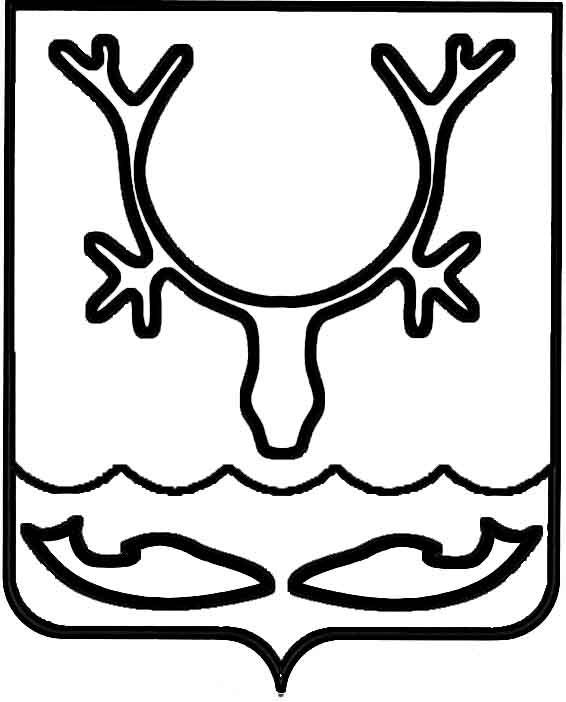 Администрация муниципального образования
"Городской округ "Город Нарьян-Мар"ПОСТАНОВЛЕНИЕО подготовке и проведении мероприятий          по санитарной уборке и благоустройству территории муниципального образования "Городской округ "Город Нарьян-Мар"В соответствии со статьёй 45.1. Федерального закона от 06.10.2003 № 131-ФЗ  "Об общих принципах организации местного самоуправления в Российской Федерации", законом НАО от 29.03.2019 № 60-ОЗ "О порядке определения органами местного самоуправления границ прилегающих территорий" и в целях обеспечения чистоты и порядка на территории муниципального образования "Городской округ "Город Нарьян-Мар", своевременной и качественной уборки городских территорий после зимнего сезона 2018 – 2019 годов Администрация муниципального образования "Городской округ "Город Нарьян-Мар"П О С Т А Н О В Л Я Е Т:1.	Утвердить состав рабочей группы по подготовке и проведению мероприятий по санитарной уборке и благоустройству территории города Нарьян-Мара согласно Приложению к настоящему постановлению.2.	Для проведения повсеместной периодической уборки и благоустройства территории в городе Нарьян-Маре в период с 17 мая по 20 июля 2019 года установить единый санитарный день – пятница каждой недели.3.	Рабочей группе:3.1.	Организовать работу и обеспечить еженедельный контроль 
за выполнением мероприятий по уборке и благоустройству территории города Нарьян-Мара в период с 17 мая по 20 июля 2019 года.3.2.	Организовать работу по привлечению предприятий и учреждений, расположенных на территории города, к участию в субботниках по уборке 
и благоустройству территории города Нарьян-Мара.4.	Руководителям организаций и учреждений независимо от форм  собственности, индивидуальным предпринимателям, а также гражданам, 
в собственности, владении и пользовании которых находятся земельные участки, здания и сооружения за счёт собственных средств:-	обеспечить до 15 июня 2019 года выполнение работ по санитарной уборке 
и благоустройству отведенных земельных участков и не менее 5-метровой зоны прилегающей территории по периметру объекта в соответствии с Правилами 
и нормами по благоустройству территории и содержанию объектов, расположенных на территории МО "Городской округ "Город Нарьян-Мар", утверждёнными решением Совета городского округа "Город Нарьян-Мар" от 01.06.2015 № 109-р;-	провести до 22 июня 2019 года работы по внешнему благоустройству жилых, культурно-бытовых и общественных зданий и сооружений, малых архитектурных форм.5.	Собственникам жилых домов организовать и провести работы 
по санитарной очистке земельных участков индивидуальных домов и не менее 
2-метровой прилегающей территории к границе земельного участка. 6.	Муниципальному бюджетному учреждению "Чистый город" организовать вывоз и размещение мусора, собранного на территории города Нарьян-Мара, 
на площадке для размещения отходов.Финансирование данных мероприятий обеспечивается за счет средств, предусмотренных городским бюджетом на выполнение муниципальных работ 
по благоустройству территории города.7.	Отделу муниципального контроля Администрации МО "Городской округ "Город Нарьян-Мар" провести контролирующие рейды с целью выявления нарушений требований Правил и норм  по благоустройству территории и содержанию объектов, расположенных на территории МО "Городской округ "Город Нарьян-Мар", утверждённых решением Совета городского округа "Город Нарьян-Мар" 
от 01.06.2015 № 109-р.8.	Управлению организационно-информационного обеспечения Администрации МО "Городской округ "Город Нарьян-Мар" обеспечить освещение хода проведения мероприятий по уборке и благоустройству территории 
города Нарьян-Мара в средствах массовой информации.9.	Организациям, осуществляющим содержание и обслуживание жилищного фонда, старостам микрорайонов, председателям территориальных общественных самоуправлений рекомендовать организацию привлечения жильцов многоквартирных  и индивидуальных жилых домов к санитарной уборке придомовых 
и внутриквартальных территорий, ремонту малых архитектурных форм, озеленению территорий.10.	Настоящее постановление вступает в силу со дня его подписания, подлежит опубликованию и размещению на сайте Администрации муниципального образования "Городской округ "Город Нарьян-Мар".11.	Контроль за исполнением распоряжения возложить на первого заместителя главы Администрации МО "Городской округ "Город Нарьян-Мар" А.Н.Бережного.Приложениек постановлению Администрациимуниципального образования"Городской округ "Город Нарьян-Мар"от 14.05.2019 № 495СОСТАВРАБОЧЕЙ ГРУППЫ ПО ПОДГОТОВКЕ И ПРОВЕДЕНИЮ 
МЕРОПРИЯТИЙ ПО САНИТАРНОЙ УБОРКЕ И БЛАГОУСТРОЙСТВУ ТЕРРИТОРИИ ГОРОДА14.05.2019№495Глава города Нарьян-Мара О.О. БелакБережной Андрей Николаевич– первый заместитель главы Администрации МО "Городской округ "Город Нарьян-Мар", председатель рабочей группы; Черноусов Александр Владимирович– начальник управления строительства, ЖКХ и ГД Администрации МО "Городской округ "Город Нарьян-Мар"; Рябова Анна Сергеевна– начальник отдела ЖКХ, дорожного хозяйства           и благоустройства управления строительства, 
ЖКХ и ГД Администрации МО "Городской округ "Город Нарьян-Мар", секретарь рабочей группы;Романенко Сергей Иванович– директор муниципального бюджетного учреждения "Чистый город";Коваленко Григорий Борисович– директор муниципального казённого учреждения 
"УГХ г. Нарьян-Мара";Литвин Николай Владимирович– директор муниципального унитарного предприятия "КБ и БО";Мокроусов Сергей Николаевич– начальник отдела муниципального контроля Администрации МО "Городской округ "Город Нарьян-Мар";Депутаты Совета городского округа "Город Нарьян-Мар"– по согласованию;Председатели ТОС – по согласованию;Представители управляющих организаций– по согласованию;Старосты микрорайонов города– по согласованию.